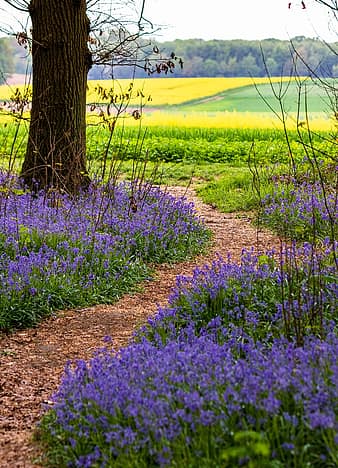 ５月２２日（日）１３時開演第２回ウクライナの平和を祈る　チャリティーコンサート場所フェリーチェﾎｰﾙ相模原市中央区矢部２－３－１０　電話０９０２５６７５５９１入場料５００円収益はすべてウクライナ大使館に義援金として送ります曲目紹介あわて床屋　　忘れなぐさ　さとうきび畑　　マイウエイ　帰れソレントへ　　母　　さくら　アンダンテカンタービレノクターン　　スケルツォピアノソナタ月光　アメージンググレース　　他出演者